     公司，诚邀贵单位参与《用流程复制》课程！《用流程复制》【上课时间】2022年7月16-17日【上课地点】广州【培训对象】企业董事长、总裁、首席执行官、总经理等参与公司战略制定的高层领导【课程费用】4000元/人，费用包含：学费、资料费、休闲点心及税费。【报名咨询】艾老师：13924220993主讲老师：章老师管理培训专家；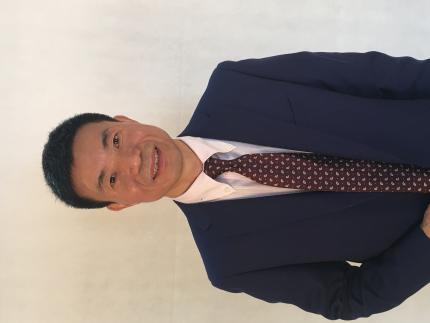 2001-2009年，连续9年被评为“中国十大杰出培训师”；曾是麦当劳中国公司的创业元老，联想集团市场副总监；曾获得“黄炎培教育专家奖”和“中国教育育才杰出贡献奖”；课程以实战和可操作性著称，在培训界广受好评。课程背景中国已经成为全球第二大经济体，却缺少像华为那样世界级的企业。中国企业的从业者勤劳且智慧，但我们的管理效率和价值只有美国企业的十三分之一。商务部的统计显示：中国99.8%的企业属于小微型企业（销售额低于5亿）。规模小的企业，几乎清一色的缺少“规范化”。小企业既谈不上战略，更谈不上品牌，在竞争中始终处于劣势。是时候升级我们的管理体系了！流程能够帮助企业做什么？流程是企业最有效的执行工具真正实现标准化运作大面积提高组织执行力低成本、快速度、大面积复制执行型人才客户满意度提高至95%以上管理更简单、更有效让领导者从90%的日常事务中解脱出来像麦当劳一样快速复制和扩张课程收获认识商业基因的真正内涵根据流程设计的核心技术现场设计流程影响流程落地的7个要素制定本企业流程变革的方案人员流程：如何复制执行型人才？有效执行的7个步骤课程大纲第一单元 蚂蚁和大象，区别在基因1、长不大的中国企业2、问题的根源是什么？3、两种不同的管理模式4、企业成长的四个阶梯5、领导者是造钟，还是报时？6、决定企业强弱的商业基因7、老鼠能变成雄鹰吗？8、变革中四种企业命运9、中国企业的硬伤10、要么规范，要么死亡11、小组活动：进行流程变革的10个理由（每组3分钟演讲）第二单元 如何设计出优质流程1、用一流的流程武装三流的员工2、告别一枝独秀3、一人经验，大众受益4、流程设计的一个宗旨5、流程设计的三个黄金准则（1）简单化（程序少于8个步骤、流程切割、表格化）（2）专业化（细节体现专业、根据原则写细节）（3）标准化（用数字说话、可衡量）6、流程设计的四个环节（视频：案例分享）7、流程设计的五种思维8、流程设计六步法9、小组作业：设计流程竞赛和点评第三单元 流程贯彻的关键行动1、为什么流程变革的努力会失败？2、班级活动：影响流程变革的核心要素？（群策群力法）3、流程变革的七个步骤（1）步骤一,增强紧迫感（2）步骤二,建立变革指导团队（3）步骤三,沟通变革目标（4）步骤四,流程诊断（5）步骤五,流程设计（6）步骤六,流程导入（7）步骤七,巩固变革成果4、流程变革的三个驱动力（1）Change 如何应对多变的环境（2）Competition竞争对手的作为（3）Customer要不要随客户的需求而变第四单元 人员流程：如何复制执行型人才？1、人员法则：人才透支法则2、理念先行：先人后事3、执行力是“招聘”出来的（1）寻找怎样的人：目标选才（2）执行人才的特质：鹰和鸭的对照（3）韦尔奇：4E选才法（4）麦当劳：只选适合的人4、执行力是“训练”出来的（1）无知的代价（2）培训是你能进行的最好投资（3）案例：麦当劳的“全职涯培训”5、On the Job Training（员工岗位培训体系）（1）训练团队（2）训练工具（3）训练步骤（4）训练追踪6、Off the Job Training （管理培训体系）（1）基于能力模型的阶梯训练（2）行动学习（3）教练（4）管理发展手册7、先有学习力，后有执行力8、执行力是“淘汰”出来的第五单元 有效执行的7个步骤1、问题研讨：撞钟,谁之过?2、有效执行的7个步骤3、目标：精4、计划：细5、沟通：明6、工具：简7、执行的双向金字塔模式（1）先授能，再行动（2）正金字塔：用于制定目标和控制（3）倒金字塔：用于员工执行8、控制：准（1）过程控制：控制关键点（2）结果控制：以绩效论英雄9、反馈：透10、奖惩：公11、有效执行的16字箴言